Túrakód: TK-R_ÉK-n_+  /  Táv.: 84,2 km  /  Frissítve: 2020-10-16Túranév: Kerékpáros Terep-túra rövidtáv ÉK-negyed_+Ellenőrzőpont leírás:Pót ellenőrzőpont leírás:Feldolgozták: Baráth László, Hernyik András, Valkai Árpád, 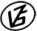 Tapasztalataidat, élményeidet őrömmel fogadjuk! 
(Fotó és videó anyagokat is várunk.)          Elnevezése          ElnevezéseKódjaLeírása1.Rajt-Cél (Dózsa-ház)001QRA Dózsa-ház D-i falának, K-i sarkán2.Termál-tó Ökotur. bázis041QRTermál-tó Ökoturisztikai bázis, az információs tábla hátoldalánál, a tábla oszlopán3.Aradi út (4445)042QRA földút ÉK-i oldalán, egy magányos kőrisfa NYLNY-i oldalán4.Dónát, csatornapart (1)043QRA földút DDNY-i oldalán, a csatorna parton, a nyárfacsoport NYÉNY-i felén, egy nyárfa ÉNY-i oldalán5.Csúcstelek kőris-sor044QRA földút ÉÉNY-i oldalán, agy kőrisfa DNY-i oldalán6.Cserna-féle szélmalom012QRA dombon, a kerítésen kívül, az út ÉK-i, csatorna felöli oldalán, 
egy fa NY-i oldalán7.Cserebökény013QRAz út ÉNY-i oldalán, egy akácfa DDK-i oldalán8.Ecseri templomrom014QRA romtól ÉK-re, az emléktábla D-i oldalán, 
az első téglaoszlop/ülőke ÉK-i oldalán9.Gödény-halom015QRAz út ÉNY-i oldalán, az árok túlsó oldalán, egy akácfa D-i oldalán10.Megyehatár-fakereszt016QRA 45-ös főút NY-i oldalán, a feszület talapzatának alsó harmadán, 
a D-i oldalon11.Kistőke Vm.045QRA földút és a 130-as vasút kereszteződése mellett, DNY-ra, a villanypózna ÉK-i oldalán, a Tőke ér partján          Elnevezése          ElnevezéseKódjaLeírása1.Rajt-Cél (Dózsa-ház)001QRPA Dózsa-ház K-i falának, É-i sarkán2.Termál-tó Ökotur. bázis041QRPA rét DDK-i szélén található fűzfa, DK-i, belső oldalán (A külső táblák nem erre a túrára vonatkoznak!)3.Aradi út (4445)042QRPA földút DNY-i oldalán, egy kőrisfa KDK-i oldalán, a bekötőúttal szemben4.Dónát, csatornapart (1)043QRPA földút DDNY-i oldalán, a csatorna parton, a nyárfacsoport KDK-i felén, egy nyárfa K-i oldalán5.Csúcstelek kőris-sor044QRPA földút ÉÉNY-i oldalán, agy kőrisfa K-i oldalán6.Cserna-féle szélmalom012QRPA malomtót D-re, lefelé távolodóan, az út ÉK-i, csatorna felöli oldalán, egy fa ÉNY-i oldalán7.Cserebökény013QRPAz út ÉNY-i oldalán, egy akácfa DDK-i oldalán8.Ecseri templomrom014QRPA romtól DK-re, az emléktábla D-i oldalán, 
a harmadik téglaoszlop/ülőke ÉÉNY-i oldalán9.Gödény-halom015QRPAz út ÉNY-i oldalán, az árok túlsó oldalán, egy akácfa D-i oldalán10.Megyehatár-fakereszt016QRPA feszület mellett É-ra, az akácfa DK-i oldalán11.Kistőke Vm.045QRPA földút és a 130-as vasút kereszteződése mellett, ÉÉK-re, a Kistőke Vm. mellet, egy fán